PŘÍLOHA Č. 4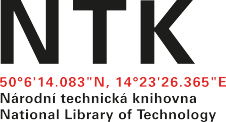 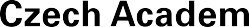 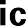 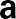 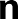 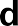 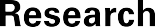 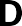 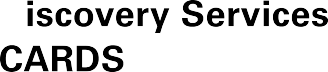 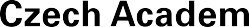 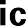 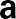 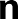 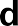 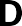 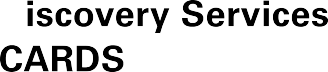 PROHLÁŠENÍ O PŘISTOUPENÍ KE SMLOUVĚ O CENTRALIZOVANÉM ZADÁVÁNÍ POVĚŘUJÍCÍHO ZADAVATELE DO KATEGORIE BProhlašující Pověřující zadavatel:(„Pověřující zadavatel“)Pověřující zadavatel tímto prohlašuje, že přistupuje ke Smlouvě o centralizovaném zadávání veřejné zakázky „PNG – Platforma nové generace sdružení CARDS“, jejímž centrálním zadavatelem je Národní technická knihovna, se sídlem Technická 2710/6, 160 80 Praha 6 - Dejvice, IČO: 61387142 („Smlouva“) jako Pověřující zadavatel kategorie B a přijímá všechna práva a povinnosti plynoucí z této Smlouvy.V Olomouci dne17/19